EΛΛΗΝΙΚΗ ΔΗΜΟΚΡΑΤΙΑ ΥΠΟΥΡΓΕΙΟ ΠΑΙΔΕΙΑΣ ΕΡΕΥΝΑΣ & ΘΡΗΣΚΕΥΜΑΤΩΝΤ.Ε.Ι. ΘΕΣΣΑΛΙΑΣΠΡΟΓΡΑΜΜΑ ΜΕΤΑΠΤΥΧΙΑΚΩΝ ΣΠΟΥΔΩΝΣΧΟΛΗ ΤΕΧΝΟΛΟΓΙΚΩΝ ΕΦΑΡΜΟΓΩΝΠΡΟΣΚΛΗΣΗ ΕΝΔΙΑΦΕΡΟΝΤΟΣ για την ΚΑΛΥΨΗΔΙΔΑΚΤΙΚΩΝ & ΕΠΙΣΤΗΜΟΝΙΚΩΝ ΑΝΑΓΚΩΝ και ΣΥΝΕΡΓΑΤΩΝ για το ΠΡΟΓΡΑΜΜΑ ΜΕΤΑΠΤΥΧΙΑΚΩΝ ΣΠΟΥΔΩΝΠΜΣ - Πρόγραμμα Μεταπτυχιακών Σπουδών  «Μηχανικών Η/Υ και  Συστημάτων – Ευφυή Συστήματα & IoT» MSc – Master of Science in «Computer Engineering and Systems – Smart Systems & Internet of Things (IoT)»	Με την παρούσα, καλούνται νέοι επιστήμονες να εκδηλώσουν το ενδιαφέρον τους για τις ανάγκες του ΠΜΣ Πρόγραμμα Μεταπτυχιακών Σπουδών (MSc) «Μηχανικών Η/Υ και  Συστημάτων – Ευφυή Συστήματα & IoT» MSc – Master of Science in Computer Engineering and Systems – Smart Systems & Internet of Things.	Στο πλαίσιο του Προγράμματος Μεταπτυχιακών Σπουδών (ΠΜΣ) του Τμήματος Μηχανικών Πληροφορικής ΤΕ, της Σχολής Τεχνολογικών Εφαρμογών (ΣΤΕΦ) του TEI Θεσσαλίας με τίτλο «Μηχανικών Η/Υ και  Συστημάτων – Ευφυή Συστήματα & IoT» ΦΕΚ Αρ. Φύλλου 2507, ΤΕΥΧΟΣ 2ο, 12 Αυγούστου 2016, καλούνται ενδιαφερόμενοι υποψήφιοι για κάλυψη των μελλοντικών αναγκών του εν λόγω ΠΜΣ το δυνατόν συντομότερο (και διαρκώς στο μέλλον, δηλ. χωρίς καταληκτική ημερομηνία αλλά με στόχευση και προγραμματισμό ανά εξάμηνο), να υποβάλουν το ενδιαφέρον τους για συγκεκριμένα μαθήματα του ΠΜΣ, βλ. http://msc-cesm.cs.teilar.gr/modules/   ή  για συγκεκριμένα γνωστικά αντικείμενα του Internet of Things αποστέλλοντας σύντομο βιογραφικό σημείωμα στη Γραμματεία του ΠΜΣ, στις παρακάτω διευθύνσεις Διοικητικής Υποστήριξης του ΠΜΣ:	Οι διδάσκοντες στο ΠΜΣ αντιστοιχούν σε θέσεις Ειδικού Επιστημονικού Προσωπικού Συστημάτων και Πληροφορικής & ΙοΤ με συναφές διδακτορικό δίπλωμα, υψηλή επιστημονική εμπειρία και κατάρτιση, πρωτότυπες δημοσιεύσεις και τεκμηριωμένη ικανότητα στη διδασκαλία, στο σχεδιασμό, τη διαχείριση, την οργάνωση και διεύθυνση μεταπτυχιακών μαθημάτων και προγραμμάτων έρευνας. στα παρακάτω αναφερόμενα μαθήματα και γνωστικά αντικείμενα:
Πρόκειται για επιστήμονες κατόχους διδακτορικού (και κατ’ εξαίρεση κατόχων μεταπτυχιακών τίτλων) με εμπειρία στα παρακάτω Γνωστικά Αντικείμενα:ΙοΤ και Εργαλεία ΙοΤΠρογραμματισμός διαδικτύου και ΙοΤΟλοκληρωμένα Πληροφοριακά Δίκτυα με έμφαση το ΙοΤΠλατφόρμες, Πρωτόκολλα και ΙοΤ Τεχνολογίες (όπως 6LowPAN, CoAp, ETSI M2M, και W3C SSN)Cloud Computing και ΙοΤService Oriented Programming με έμφαση το ΙοΤΠαράλληλος και Κατανεμημένος Προγραμματισμός με έμφαση το ΙοΤΠρογραμματισμός Κινητής Τηλεφωνίας με έμφαση το ΙοΤAmbient Computing (ambient computing, sensors, natural language detection, audio/video analytics, and new information displays)Προχωρημένα Θέματα Αρχιτεκτονικής Η/Υ και Συστημάτων (Advanced Computer and Systems Architecture) με έμφαση το ΙοΤΣυστήματα Επεξεργασία Σήματος (Signal Processing) με έμφαση τον on-line, real time και ΙοΤ ΠρογραμματισμόΕνσύρματα & Ασύρματα Δίκτυα Υπολογιστών - Δίκτυα Αισθητήρων και Ενεργοποιητών - ΙοΤ (Wired and Wireless Computer Networks – Sensor and Actuators Networks – Internet of Things) με έμφαση τον on-line, real time και ΙοΤ ΠρογραμματισμόΠρογραμματισμός Κινητών Συστημάτων, Ασφάλεια Δικτύων (Mobile Systems Programming, Network Security)Αισθητήρες και Συστήματα Μετρήσεων (Sensors and Instrumentation) με έμφαση τον on-line, real time και ΙοΤ ΠρογραμματισμόΈλεγχος με Η/Υ – Ενεργοποιητές (Computer Control – Actuators) με έμφαση τον on-line, real time και ΙοΤ ΠρογραμματισμόSCADA, DCS, Grids για Μετρήσεις και Έλεγχο – ΙοΤ (SCADA, DCS, Grids for Measurement and Control – Internet of Things) με έμφαση τον on-line, real time και ΙοΤ ΠρογραμματισμόΕπεξεργασία Εικόνας –Τεχνητή Όραση (Image Processing – Machine Vision)Ρομποτική – Αυτόνομα Οχήματα και Μηχανοτρονική με έμφαση τον on-line, real time και ΙοΤ Προγραμματισμό(Robotics, Autonomous Machines and Mechatronics) Ενσωματωμένα Συστήματα και ΜικροϋπολογιστέςΦανταστική Πραγματικότητα (Virtual Reality) και Επαυξημένη Πραγματικότητα (Augmented Reality)Εφαρμογές IoT και Υποστήριξη Εφαρμογών (IoT Applications IoT Application Support) με έμφαση στα (Wearables, Health & Fitness, Automotive, Home, Energy, Smart Power Grid, Environmental Monitoring, Consumer, Security, Military & Defence, Drones and Space, Robotics Automation, Smart Cities, Traffic Monitoring and Control)IoT enabling technologies όπως(Smart Sensors, Cloud, Energy Harvesting, Sensor Networks, M2M Communication, Resource-constrained Networks, IoT (Big) Data Analytics, Embedded Software, 3D Integration, Printing)IoT services, applications, standards, όπως (Streaming Data Management, Data Mining Platforms, Service Middleware, Open Service Platform, Semantic Service Management, Security and Privacy-Preserving Protocols)κ.λπ.	Στο εν λόγω ΠΜΣ γίνονται δεκτοί Μεταπτυχιακοί Φοιτητές πτυχιούχοι Πανεπιστημίων ή ΤΕΙ απόφοιτοι Σχολών Θετικών Επιστημών, Σχολών Μηχανικών ή άλλων Τμημάτων ΑΕΙ με εμπειρία και συνάφεια με το γνωστικό αντικείμενο της «Πληροφορικής, Συστημάτων και Διαδικτύου».	Το Τμήμα Πληροφορικής έχει μακρόχρονη εμπειρία στην λειτουργία Προγραμμάτων Μεταπτυχιακών Σπουδών (ΠΜΣ) και στην Εφαρμοσμένη Έρευνα στην περιοχή της Πληροφορικής και της Μηχανικής Συστημάτων και Διαδικτύου  και προσφέρει ένα σύγχρονο Περιβάλλον Εργασίας.Λάρισα, 2 Φεβρουαρίου 2016Ο ΔΙΕΥΘΥΝΤΗΣ ΠΜΣΚαθηγητής Βέντζας ΔημήτριοςTEI ΘεσσαλίαςΓραμματεία Προγραμμάτων Μεταπτυχιακών Προγραμμάτων – Επιτροπή ΕρευνώνΠεριφερειακή Οδός Λάρισας-Τρικάλων, Τ.Κ. 41110, ΛάρισαTEI Θεσσαλίας - ΣΤΕΦΤμήμα Μηχανικών Πληροφορικής ΤΕ, Περιφερειακή Οδός Λάρισας-Τρικάλων, Τ.Κ. 41110, ΛάρισαΓια τυχόν διευκρινίσεις ή πληροφορίες οι ενδιαφερόμενοι μπορούν να επικοινωνούν με Για τυχόν διευκρινίσεις ή πληροφορίες οι ενδιαφερόμενοι μπορούν να επικοινωνούν με τηλ: 2410684708-709e-mail: postgraduate@teithessaly.grτηλ: 	2410 684312msc-cesm@teilar.grΤηλ. επικοινωνίας6937333843Εξάμηνο Α’Εξάμηνο Β’Προχωρημένα Θέματα Αρχιτεκτονικής Η/Υ και Συστημάτων(Advanced Computer and Systems Architecture)Έλεγχος με Η/Υ - Ενεργοποιητές(Computer Control – Actuators)Επεξεργασία Σήματος (Signal Processing)SCADA, DCS, Grids για Μετρήσεις και Έλεγχο - ΙοΤ(SCADA, DCS, Grids for Measurement and Control – Internet of Things)Ενσύρματα & Ασύρματα Δίκτυα Υπολογιστών - Δίκτυα Αισθητήρων και Ενεργοποιητών - ΙοΤ(Wired and Wireless Computer Networks – Sensor and Actuators Networks – Internet of Things)Επεξεργασία Εικόνας –Τεχνητή Όραση(Image Processing – Machine Vision)Προγραμματισμός Κινητών Συστημάτων, Ασφάλεια Δικτύων(Mobile Systems Programming, Network Security)Ρομποτική – Αυτόνομα Οχήματα και Μηχανοτρονική(Robotics, Autonomous Machines and Mechatronics)Αισθητήρες και Συστήματα Μετρήσεων(Sensors and Instrumentation)Ενσωματωμένα Συστήματα και Μικροϋπολογιστές(Embedded Systems and Microcontrollers)Οι μελλοντικοί Επιστημονικοί μας Συνεργάτες πρέπει να αντιστοιχούν στα μαθήματα του ΠΜΣ που δυναμικά αναβαθμίζονται σε κατεύθυνση ΙοΤ και μπορεί να αναδιαμορφωθούν με αποκλειστικό στόχο την ολοκλήρωση του ΠΜΣ στα πλαίσια των απαιτήσεων της αγοράς και των ακαδημαϊκών στόχων του.Οι μελλοντικοί Επιστημονικοί μας Συνεργάτες πρέπει να αντιστοιχούν στα μαθήματα του ΠΜΣ που δυναμικά αναβαθμίζονται σε κατεύθυνση ΙοΤ και μπορεί να αναδιαμορφωθούν με αποκλειστικό στόχο την ολοκλήρωση του ΠΜΣ στα πλαίσια των απαιτήσεων της αγοράς και των ακαδημαϊκών στόχων του.Σχετικές πληροφορίες είναι διαθέσιμες στην ιστοσελίδα και τα μέσα κοινωνικής δικτύωσης του ΠΜΣ :	http://msc-cesm.cs.teilar.gr/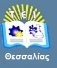    	https://www.facebook.com/SmartSysIoT.teilar/ 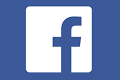 Σχετικές πληροφορίες είναι διαθέσιμες στην ιστοσελίδα και τα μέσα κοινωνικής δικτύωσης του ΠΜΣ :	http://msc-cesm.cs.teilar.gr/   	https://www.facebook.com/SmartSysIoT.teilar/ 